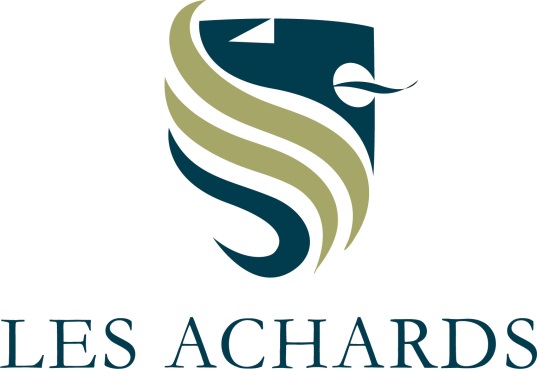 DEPARTEMENT DE LA VENDEECOMMUNE LES ACHARDSASSOCIATIONSDOSSIER DE DEMANDE DE SUBVENTION 2023Demande à renvoyer à  associations@lesachards.fr au plus tard le 15 Décembre 2022Tout dossier déposé après cette date ne sera pas étudiéListe des pièces à joindre à votre demande : Compte de résultat de l’exercice, Bilan de l’exercice (situation patrimoniale de l’association) et un état de la trésorerie au 30/06/2022 précisant le solde de l’ensemble des comptes bancaires et caisses (livret inclus), Budget prévisionnel de l’exercice, Un RIB, Un exemplaire des statuts déposés et approuvés de l’association, s’ils ont été modifiés depuis le dépôt d’une demande initiale, Nombre d’adhérents des Achards et des adhérents hors communes, Si votre demande concerne une action particulière : veuillez établir un courrier en précisant l’objet de cette action et joindre un budget prévisionnel détaillé.DEMANDE DE SUBVENTIONNOM DE L’ASSOCIATION (En toutes lettres)…………………………………………………………………………………………………...Siège social :…………………………………………………………………………………………………...Tél : …………………………….   E-mail : ……………………………………………………Numéro de SIREN : ………………………………………….Date et numéro de récépissé de déclaration à la Préfecture : …………………………………...………...........................................................................................................................................Date de la dernière Assemblée Générale : ……………………………………………………Nom, Prénom, adresse et téléphone des membres du bureau de l’Association :Président : …………………………….         Tél :……………..  E-mail : ……………………..Trésorier : …………………………….         Tél : …………….  E-mail : …………………….Secrétaire : ……………………………         Tél : …………….  E-mail : …………………….Tout dossier incomplet ne sera pas traité.Remarques : ………………………………………………………….………………………………………..…………….…………………………………………….……………………………………….…………………………………………………………………………………………………...…………………………………………………………………………………………………...…………………………………………………………………………………………………...MONTANT DE LA SUBVENTION SOLLICITEE : ………………………………………….Date : ……………………….Signatures :Le Trésorier,                                                           Le Président,ATTESTATION	Les droits d’accès aux informations prévues par la loi n°78-17 du 6 janvier 1978 relative à l’informatique, aux fichiers et aux libertés s’exerce auprès du service ou de l’établissement auprès duquel vous déposez cette demande.	Je soussigné(e), (nom, prénom) ………………………………………………………..Représentant(e) légal(e) de l’association : …………………………………………………….  Si le signataire n’est pas le représentant statutaire ou légal de l’association, joindre le pouvoir ou mandat (portant les deux signatures : celles du représentant légal et celle de la personne qui va le représenter) lui permettant d’engager celle-ci.Déclare que l’association est à jour de ses obligations administratives, comptables, sociales et fiscales (déclarations et paiements correspondant) ;Exactes et sincères les informations du présent formulaire, notamment relatives aux demandes de subventions déposées auprès d’autres financeurs publics ;Que l’association respecte les principes et valeurs de la Charte des engagements réciproques conclue le 14 février 2014 entre l’Etat, les associations d’élus territoriaux, et le Mouvement associatif, ainsi que les déclinaisons de cette charte ;Que cette subvention, si elle est accordée, sera versée au compte bancaire de l’association (joindre un RIB).Fait, le …………………………………. à ……………………………………………….SignatureNOMBRE D’ADHERENTS AU 30 JUIN 2022NOMBRE ADHERENTS ACHARDAIS AU 30 JUIN 2022NOMBRE ENCADRANTS DIPLOMES AU 30 JUIN 2022(Fournir Justificatif)NOMBRE DE MANIFESTATIONS POUR AUTOFINANCEMENT AU 01 JUILLET 2021 AU 30 JUIN 2022 (Fournir Justificatif, flyer)NOMBRE DE PARTICIPATIONS A DES ANIMATIONS DE LA COMMUNE 01 JUILLET 2021 AU 30 JUIN 2022SOLDE COMPTE BANCAIRE ET CAISSE AU 30 JUIN 2022 
(Fournir Justificatif Banque)MONTANT DES DEPENSES AU 30 JUIN 2022 
(Fournir Justificatif)